Do użytku wewnętrznego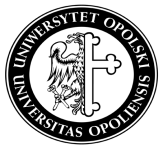 Zarządzenie Nr  51/2014Rektora Uniwersytetu Opolskiegoz dnia 4 grudnia 2014 r.w sprawie: zmiany w Instrukcji kancelaryjnej  Uniwersytetu OpolskiegoNa podstawie postanowień art. 66 ust 2 ustawy z dnia 27 lipca 2005 r. Prawo o szkolnictwie wyższym (tj. Dz. U. z 2012, poz. 572 ze zm.) oraz § 38 Statutu Uniwersytetu Opolskiego  zarządzam, co następuje:§ 1W Instrukcji Kancelaryjnej Uniwersytetu Opolskiego, stanowiącej załącznik do zarządzenia nr 13/2007 Rektora Uniwersytetu Opolskiego z dnia 12 czerwca 2007 r. wprowadza się dodatkowy rozdział IX a, który otrzymuje następujące brzmienie:„IX aObieg dokumentów w audycie wewnętrznymZasady obiegu dokumentów w audycie wewnętrznym określają odrębne przepisy”§ 2Pozostałe postanowienia zarządzenia nr 13/2007 Rektora Uniwersytetu Opolskiego pozostają bez zmian.§ 3Zarządzenie wchodzi w życie z dniem podpisania. 